Б О Й О Р О К		            	           РАСПОРЯЖЕНИЕ14 ноябрь   2018 й.             	№ 50              14 ноября  2018 г.О назначении ответственного за ввод в федеральную информационную адресную систему сведений об адресахВ соответствии с пунктом 3 статьи 5 и пунктом 3 статьи 9 Федерального закона от 28 декабря 2013 года № 443-ФЗ «О федеральной информационной адресной системе и о внесении изменений в Федеральный закон «Об общих принципах организации местного самоуправления в Российской Федерации», во исполнение постановления Правительства Российской Федерации от 19 ноября 2014 года № 1221 «Об утверждении Правил присвоения, изменения и аннулировании адресов», Назначить Муслахову Резиду Идрисовну ответственным по выполнению следующих действий по ведению федеральной информационной адресной системы (далее – ФИАС):Прием, рассмотрение заявлений на присвоение (изменение, аннулирование) адресов, направление ответов заявителю;Составление проекта постановления администрации по присвоению (изменение, аннулирование) адреса.Внесение сведений об адресообразующих элементах в ФИАС.Внесение сведений об адресах новых объектов адресации в ФИАС.Актуализация сведений (внесение по собственной инициативе или на основании заявлений физических или юридических лиц сведений по изменению адресов объектов адресации, ранее внесенных либо отсутствующих в ФИАС).Контроль за выполнением распоряжения оставляю за собой.Глава сельского поселения                                                    И.Г.МухаметовБашкортостан РеспубликаһыныңШаран районымуниципаль районыныңСалмалы  ауыл Советыауыл биләмәһе ХакимиәтеБашкортостан РеспубликаһыныңШаран районы Салмалы  ауыл СоветыМәктәп урамы, 11, Салмалы аулы Шаран районы Башкортостан РеспубликаһыныңТел./факс(347 69) 2-61-05,e-mail:ch.selsowet@yandex.ruhttp://www.chalmaly.sharan-sovet.ru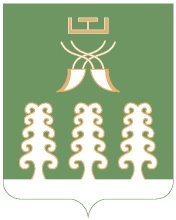 Администрация сельского поселенияЧалмалинский  сельсоветмуниципального районаШаранский районРеспублики БашкортостанЧалмалинский сельсовет Шаранского района Республики Башкортостанул. Школьная,д.11, с.Чалмалы Шаранского района, Республики БашкортостанТел./факс(347 69) 2-61-05,e-mail:ch.selsowet@yandex.ruhttp://www.chalmaly.sharan-sovet.ru